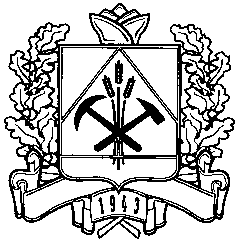 ДЕПАРТАМЕНТ ПРИРОДНЫХ РЕСУРСОВ И ЭКОЛОГИИ      Кемеровской областиПриказ«22» июня 2018  № 119                                                                         г. КемеровоО внесении изменений в приказ департамента природных ресурсов и экологии Кемеровской области от 10.07.2017 № 174 «О создании комиссии по соблюдению требований к служебному поведению государственных гражданских служащих Кемеровской области и урегулированию конфликта интересов в департаменте природных ресурсов и экологии Кемеровской области и утверждении ее состава»В соответствии с Законом Кемеровской области от 22.12.2017 № 109-ОЗ«О внесении изменений в некоторые законодательные акты Кемеровской области» приказываю:1. Внести в приказ департамента природных ресурсов и экологии Кемеровской области от 10.07.2017 № 174 «О создании комиссии по соблюдению требований к служебному поведению государственных гражданских служащих Кемеровской области и урегулированию конфликта интересов в департаменте природных ресурсов и экологии Кемеровской области и утверждении ее состава» (далее – приказ) следующие изменения:1.1. В названии приказа слова «и утверждении ее состава» заменить словами «, утверждении ее состава и порядка работы».1.2. В преамбуле приказа слова «, Законом Кемеровской области от 25.04.2007 № 57-ОЗ «О противодействии коррупции»» исключить.1.3. Состав комиссии по соблюдению требований к служебному поведению государственных гражданских служащих Кемеровской области и урегулированию конфликта интересов в департаменте природных ресурсов и экологии Кемеровской области, утвержденный приказом, изложить в новой редакции согласно приложению к настоящему приказу.1.4. В Положении о порядке работы комиссии по соблюдению требований к служебному поведению государственных гражданских служащих Кемеровской области и урегулированию конфликта интересов в департаменте природных ресурсов и экологии Кемеровской области, утвержденном приказом:1.4.1. В пункте 1:после слов «конфликта интересов» слова «в департаменте природных ресурсов и экологии Кемеровской области» исключить;слова «, Законом Кемеровской области от 25.04.2007  № 57-ОЗ «О противодействии коррупции» (далее - Закон Кемеровской области «О противодействии коррупции)» исключить.1.4.2. В подпункте 1 пункта 3:слова «(далее – государственные служащие)» заменить словами   «(далее – гражданские служащие)»;слова «Законом Кемеровской области «О противодействии коррупции»,» исключить.1.4.3. В подпункте 4 пункта 6 слово «(представители)» исключить.1.4.4. Пункт 7 изложить в следующей редакции:«7. Начальник департамента может принять решение о включении в состав комиссии представителя общественного совета, образованного при департаменте.».1.4.5. В абзаце 2 пункта 16: слова «проводит собеседование» заменить словами «имеет право проводить собеседование»;слова «получает от него» заменить словами «получать от него».1.4.6. В пункте 18 слова «которым осуществляется подготовка» заменить словами «который осуществляет подготовку».1.4.7. В пункте 19 слова «которым осуществляется подготовка» заменить словами «который осуществляет подготовку».	1.4.8. Дополнить пунктом 20.1 следующего содержания:«Мотивированные заключения, предусмотренные пунктами 16, 18 и 19 настоящего Положения, должны содержать:1) информацию, изложенную в обращениях или уведомлениях, указанных в абзацах втором и пятом подпункта 2 и подпункте 5 пункта 14 настоящего Положения;2) информацию, полученную от государственных органов, органов местного самоуправления и заинтересованных организаций на основании запросов;3) мотивированный вывод по результатам предварительного рассмотрения обращений и уведомлений, указанных в абзацах втором и пятом подпункта 2 и подпункте 5 пункта 14 настоящего Положения, а также рекомендации для принятия одного из решений в соответствии с пунктами 30, 34 и 37 настоящего Положения или иного решения.».	1.4.9. В пункте 26 слова «главном управлении» заменить словом «департаменте».	2. Сектору правового обеспечения и организации закупок                     (Мирошник Е.В.) обеспечить размещение настоящего приказа на сайте «Электронный бюллетень Коллегии Администрации Кемеровской области» и официальном сайте департамента природных ресурсов и экологии Кемеровской области.3. Отделу бюджетного учета и кадрового обеспечения (Романцова Л.М.) ознакомить с настоящим приказом сотрудников департамента природных ресурсов и экологии Кемеровской области.  4. Контроль за исполнением приказа оставляю за собой.Заместитель начальника департамента 			               Н.Н. Агафонова                                                                      Приложение к приказудепартамента природных ресурсов и экологии Кемеровской области от «___»__________2018 № ____СОСТАВкомиссии по соблюдению требований к служебному поведению государственных гражданских служащих Кемеровской области и урегулированию конфликта интересов в департаменте природных ресурсов и экологии Кемеровской областиПредседатель комиссии:Агафонова Наталья Николаевна – заместитель начальника департамента природных ресурсов и экологии Кемеровской области.Заместитель председателя комиссии:Миняева Оксана Николаевна – начальник отдела охраны окружающей среды и экологической экспертизы департамента природных ресурсов и экологии Кемеровской области.Секретарь комиссии:Мальцева Ксения Вячеславовна – консультант-юрисконсульт сектора правового обеспечения и организации закупок департамента природных ресурсов и экологии Кемеровской области.Члены комиссии:Елистратова Ольга Вячеславовна – главный специалист отдела бюджетного учета и кадрового обеспечения департамента природных ресурсов и экологии Кемеровской области.2. Представитель управления кадров и государственной службы Администрации Кемеровской области (по согласованию).3. Представитель отдела по профилактике коррупционных и иных правонарушений Администрации Кемеровской области (по согласованию).4. Представитель научных организаций и образовательных организаций среднего, высшего и дополнительного профессионального образования, деятельность которых связана с государственной службой (по согласованию).5. Представитель общественного совета, образованного при департаменте природных ресурсов и экологии Кемеровской области (по согласованию).